HIERARCHY OF CONTROLS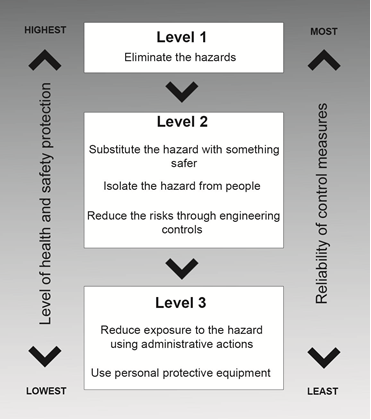 Source: Code of Practice on Risk Management